Are you a confident driver? 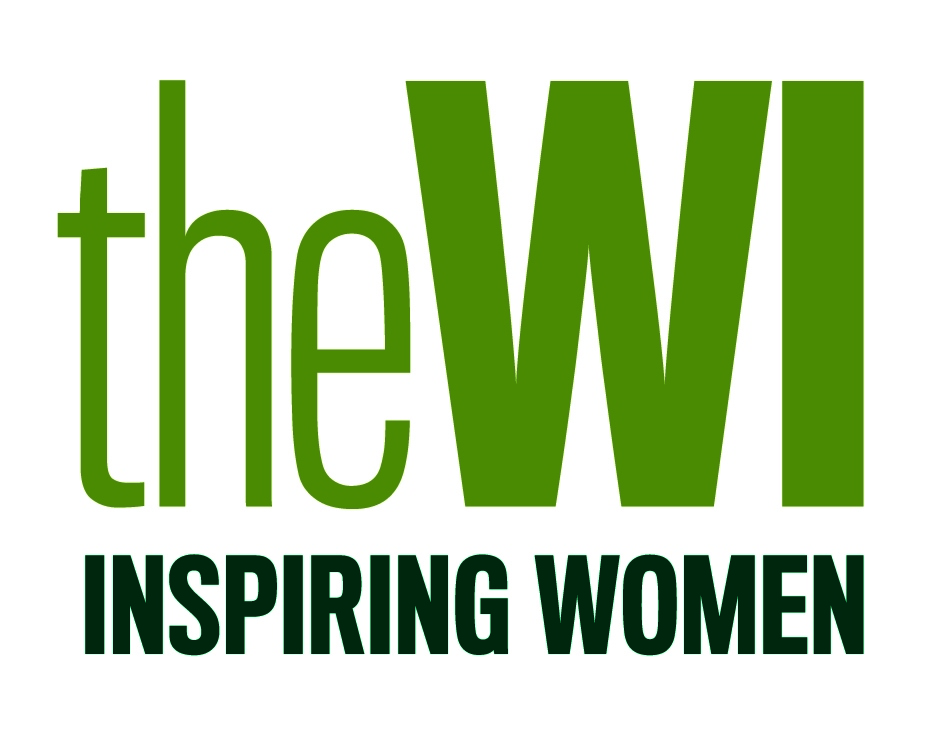 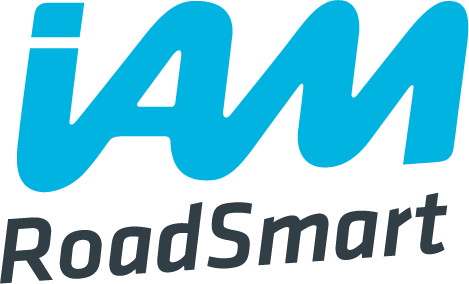 The WI and IAM RoadSmart join forces to develop women’s driving skillsApplication Form Please tick which Driving Day you would like to attend:If you wish to take part in the practical driving activity, please tick to confirm that you have comprehensiveThe British Motor Museum, GaydonSaturday 16 September 2017The British Motor Museum, GaydonSaturday 16 September 2017Hayes International Motor Museum, SomersetSaturday 23 September 2017Hayes International Motor Museum, SomersetSaturday 23 September 2017Surname (Ms/Mrs/Miss)Surname (Ms/Mrs/Miss)Surname (Ms/Mrs/Miss)Surname (Ms/Mrs/Miss)Surname (Ms/Mrs/Miss)First NameFirst NameFirst NameFirst NameAddressAddressPost CodeTelephoneTelephoneTelephoneEmailWIFederationFederationFederationAny dietary requirements?Car Make and Registrationdriving insurance.I enclose my cheque for £55 (made payable to ‘NFWI’) to secure my place.SignedDate